Triangle Proof Review									Name[1]   What are the 5 properties used to show  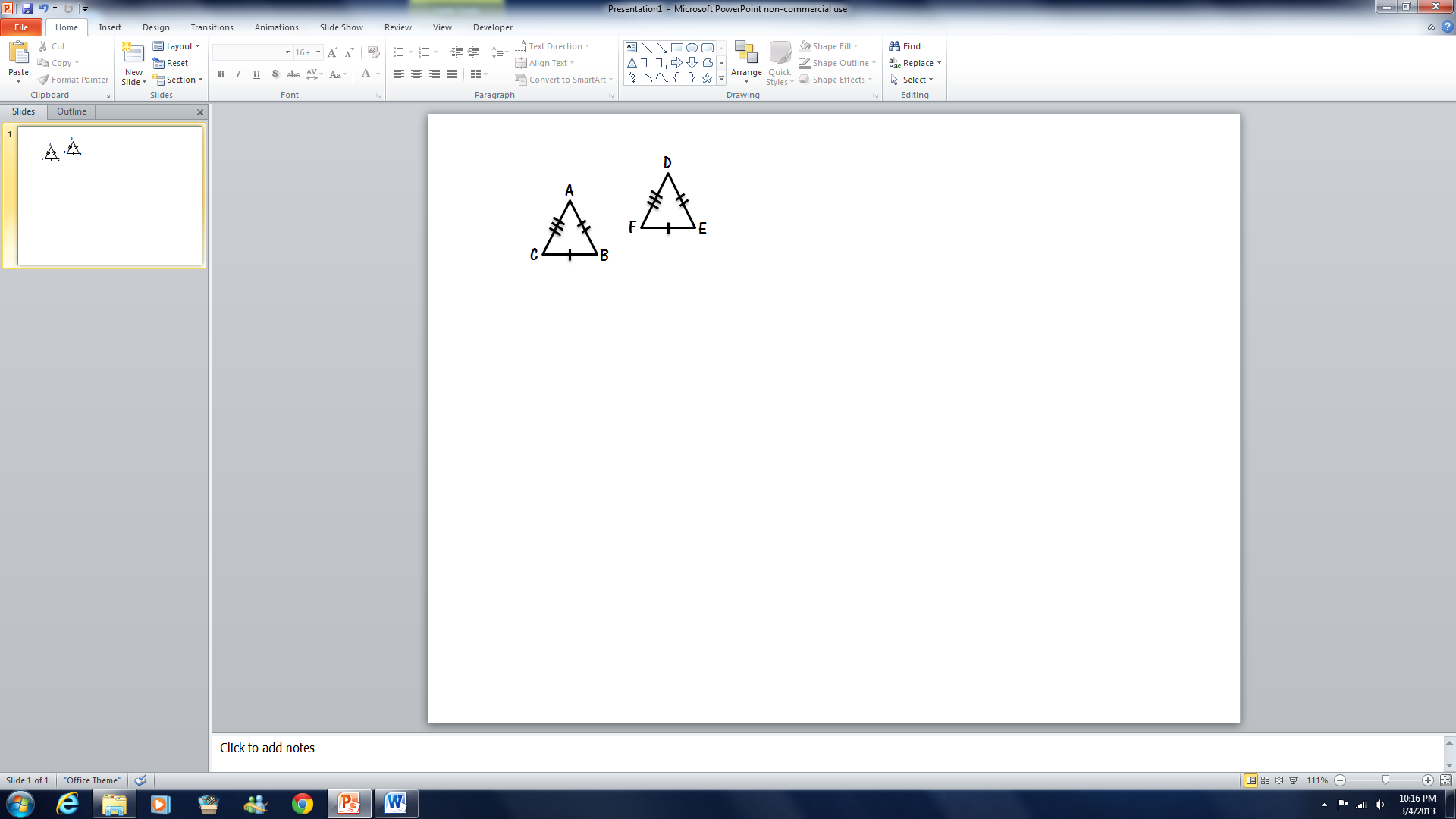        two triangles are congruent?[2][2][3]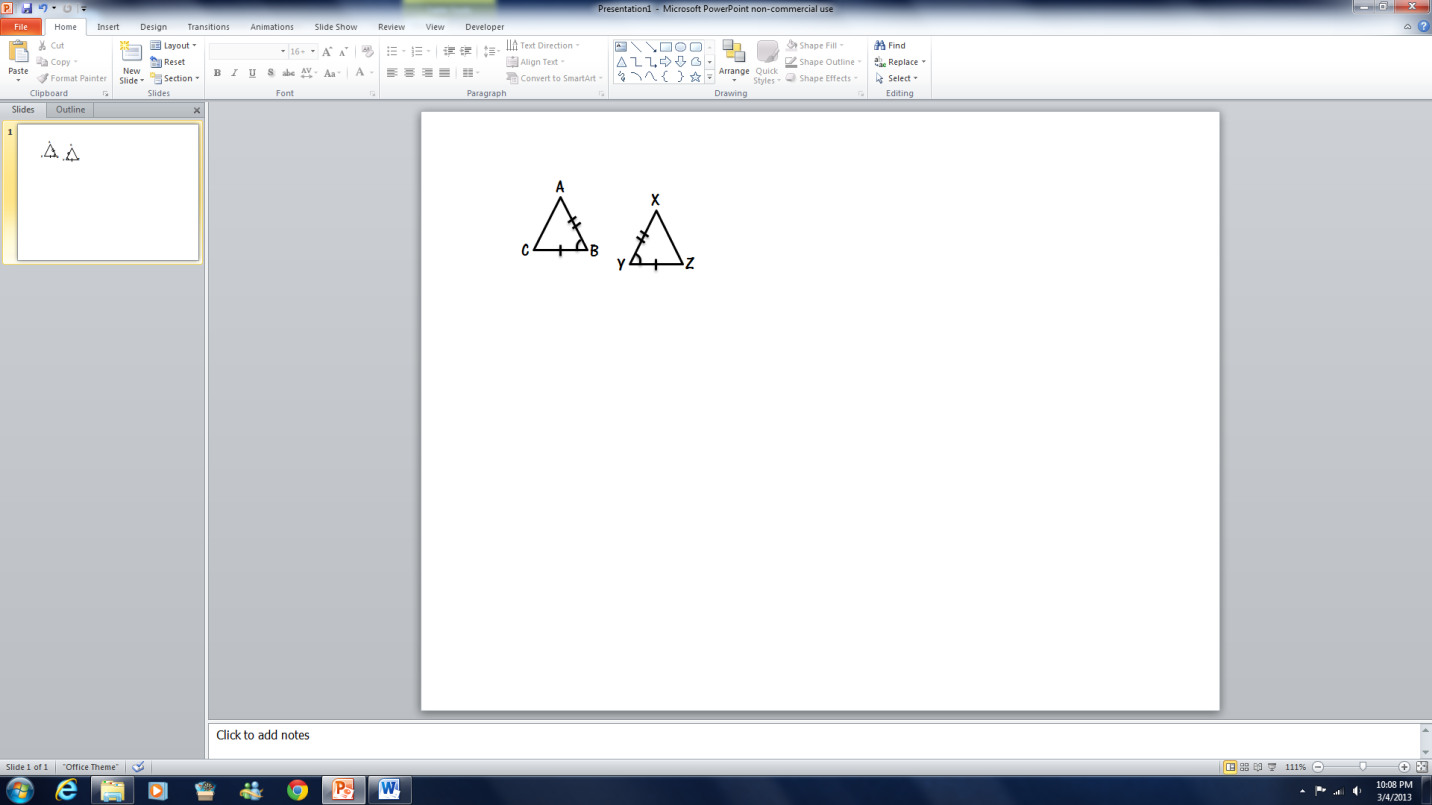 [4]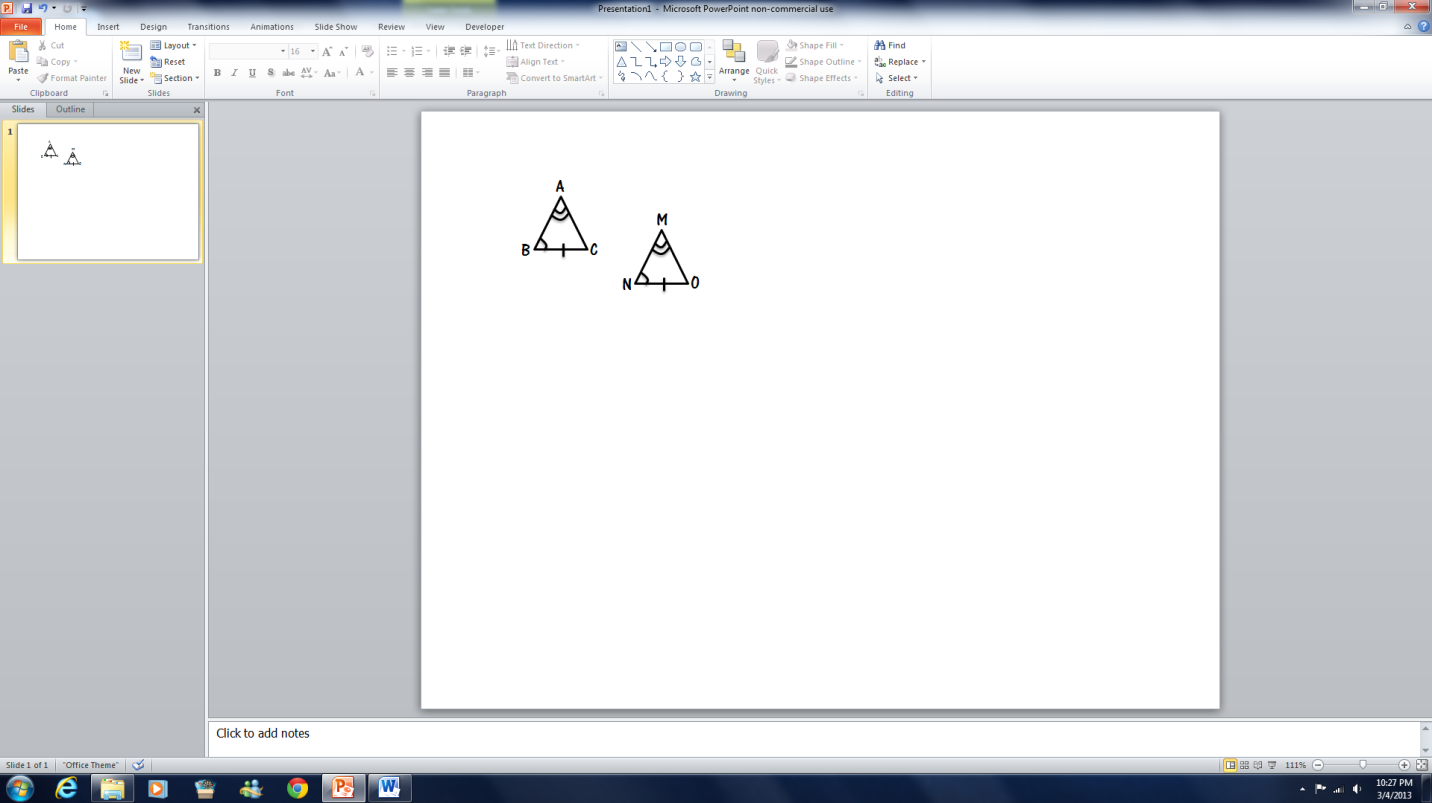 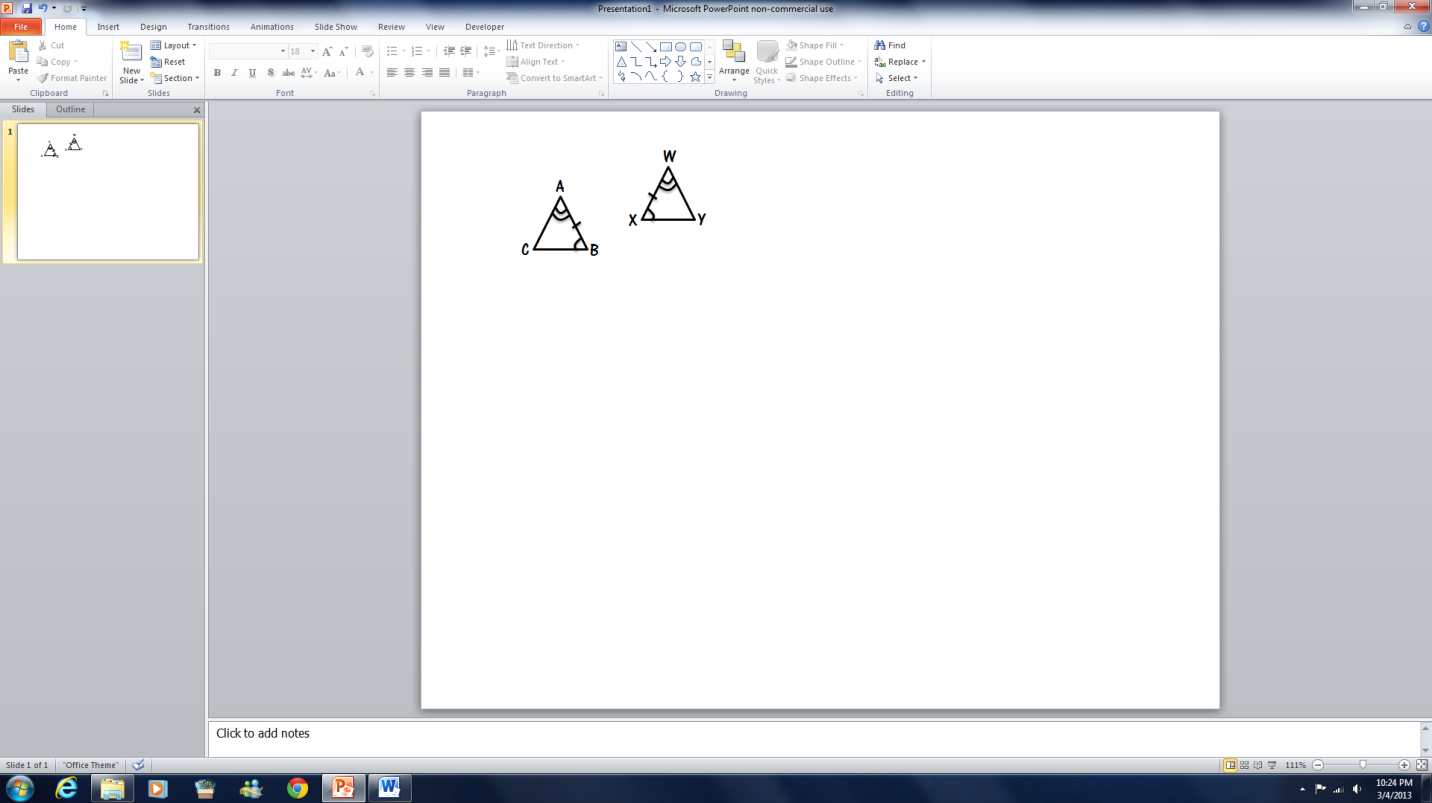 [5]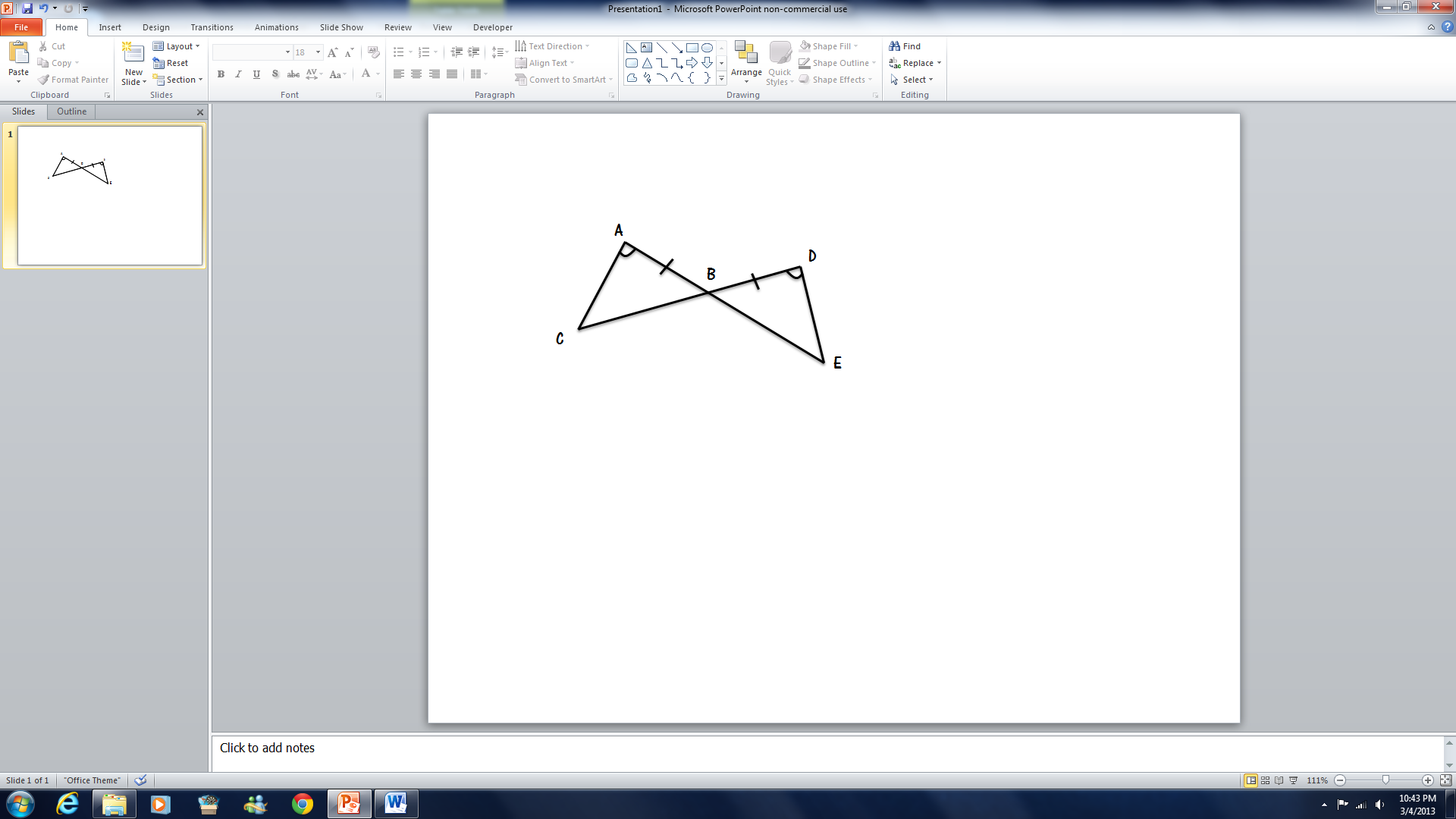 [5][6]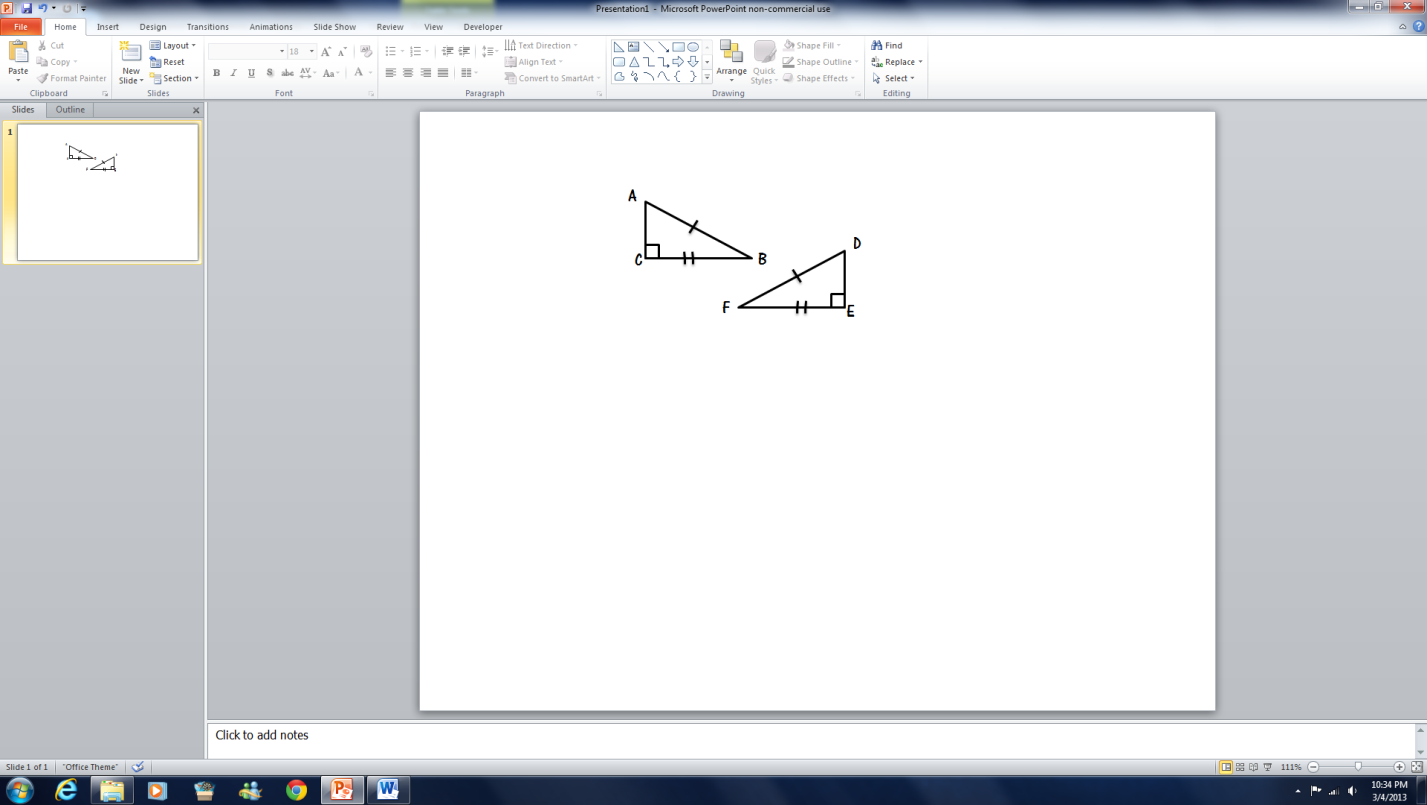 [7]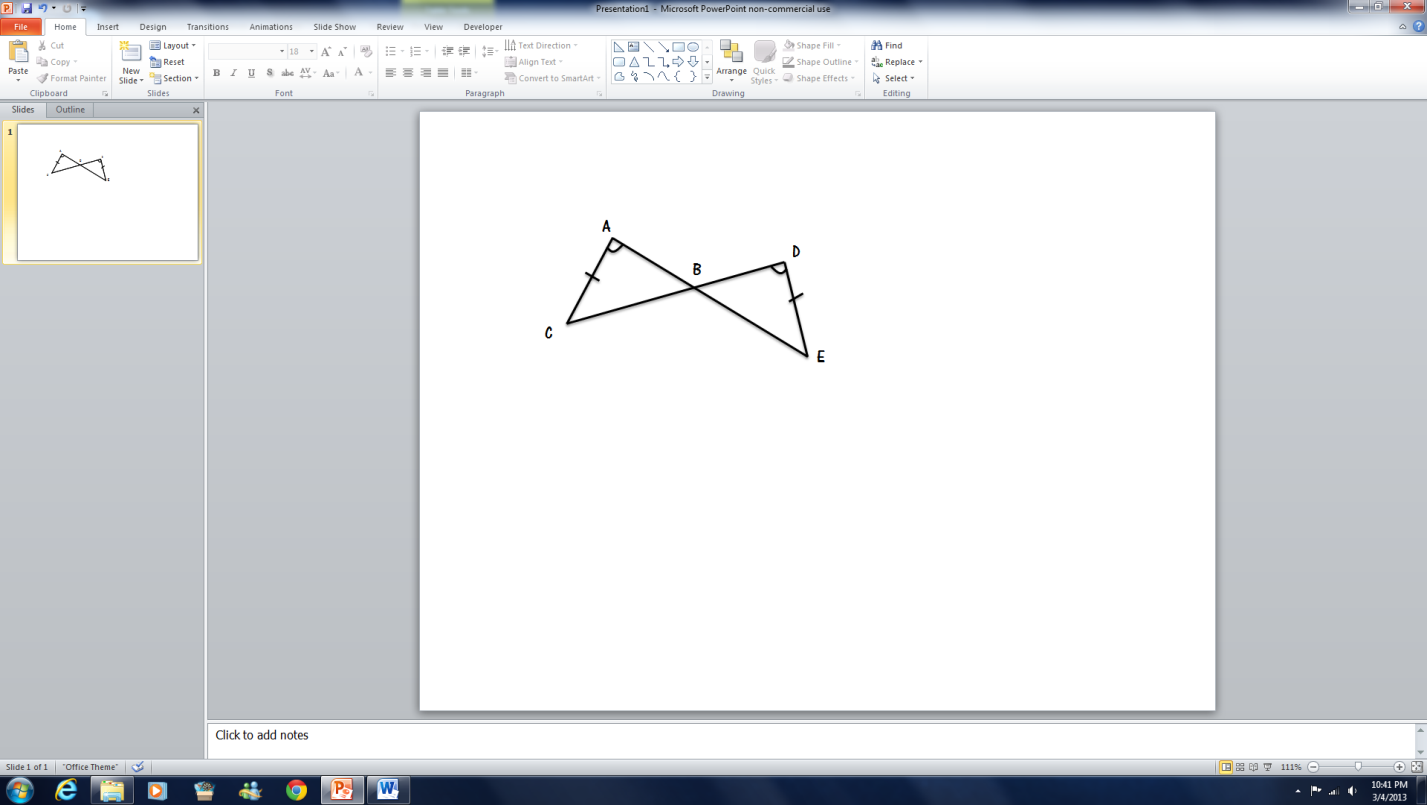 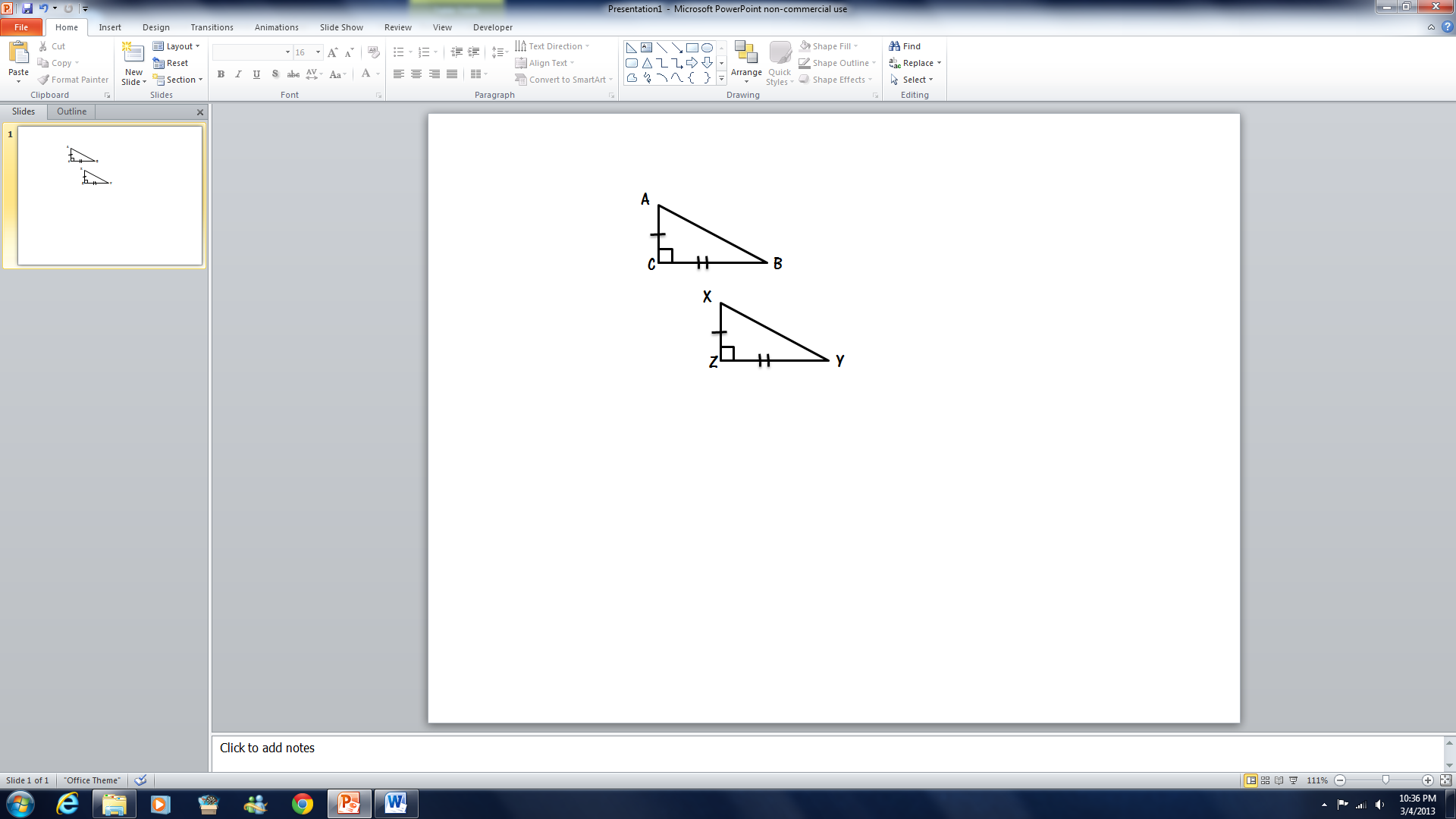 [8][8][9]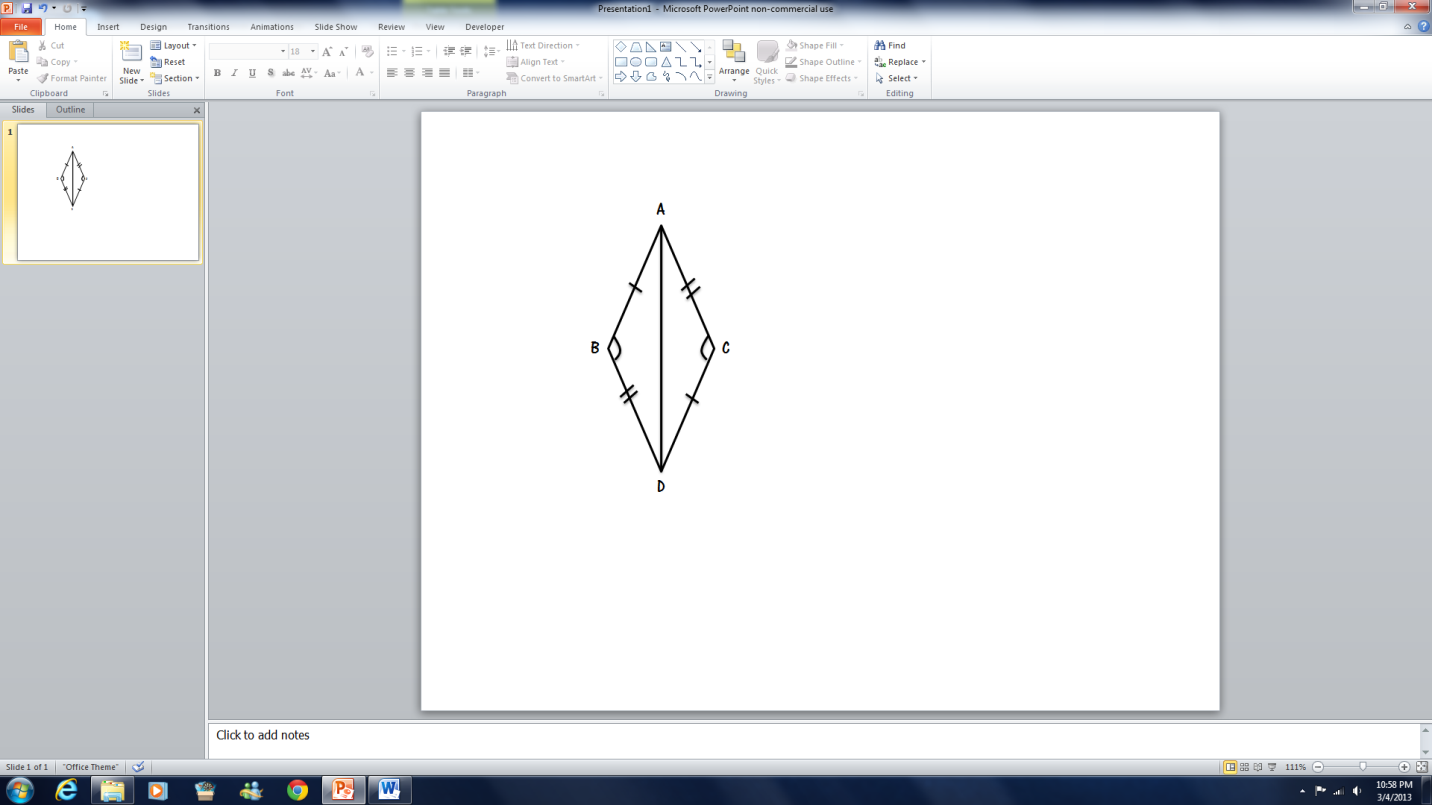 [10]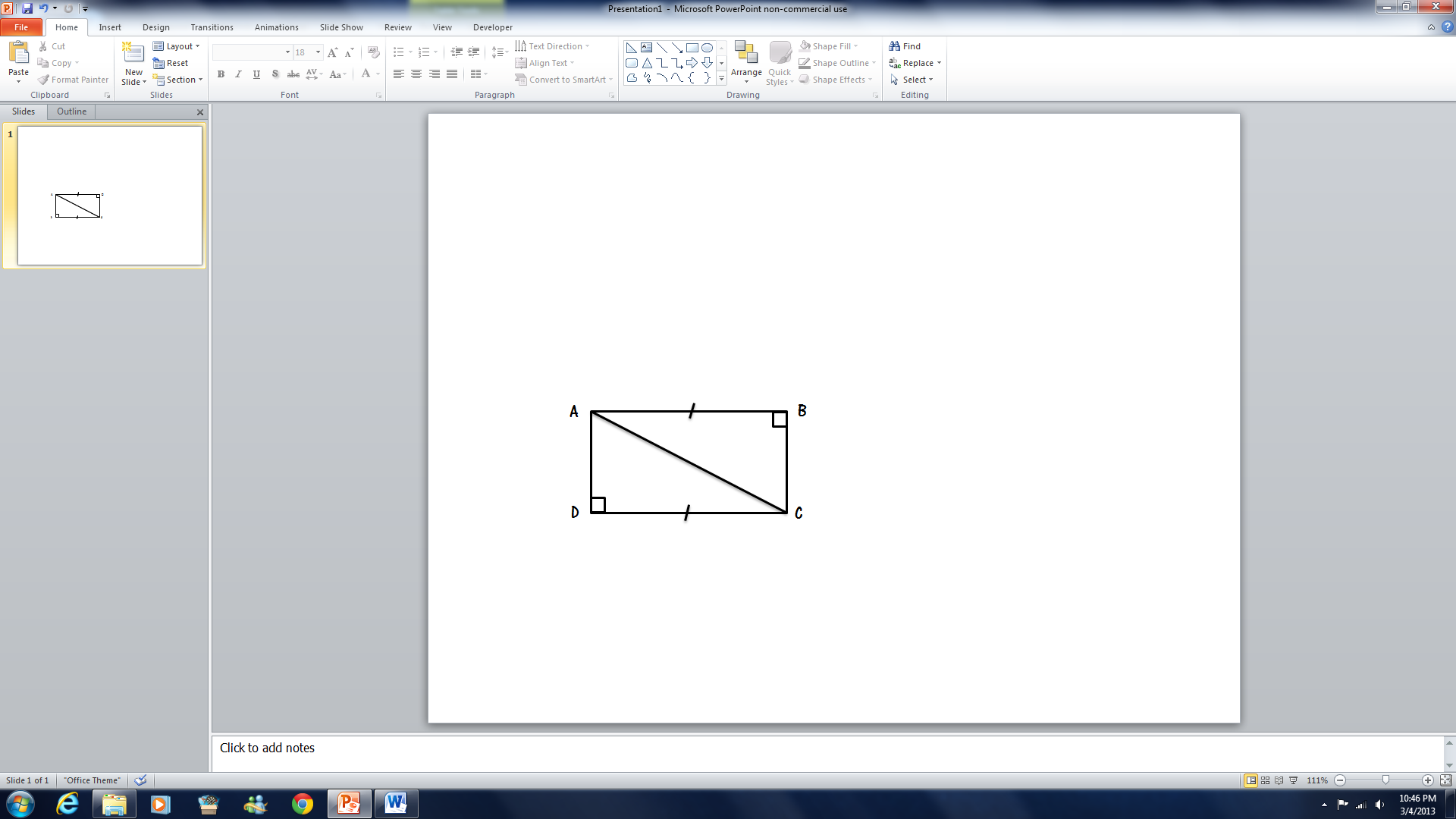 [11]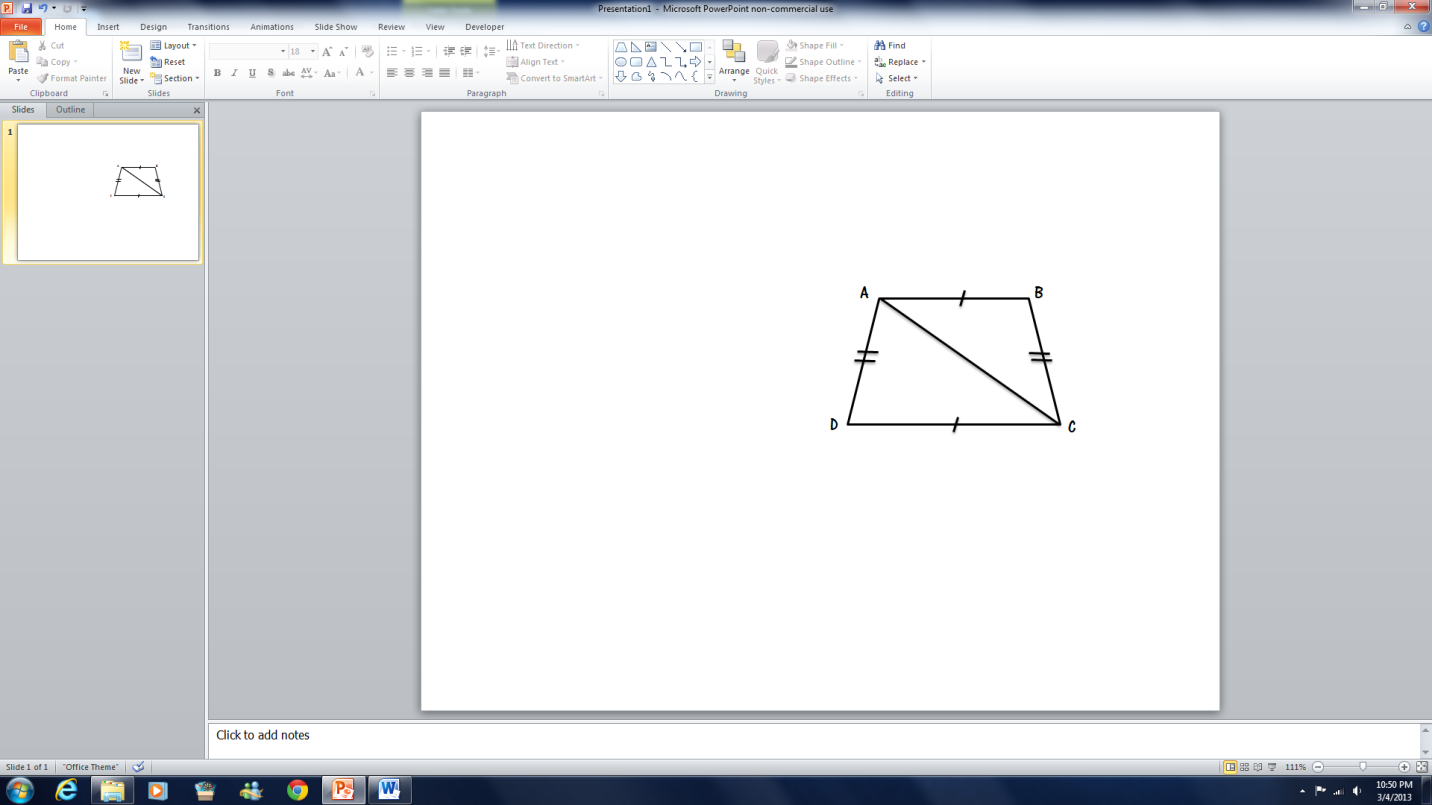 [11][12][13]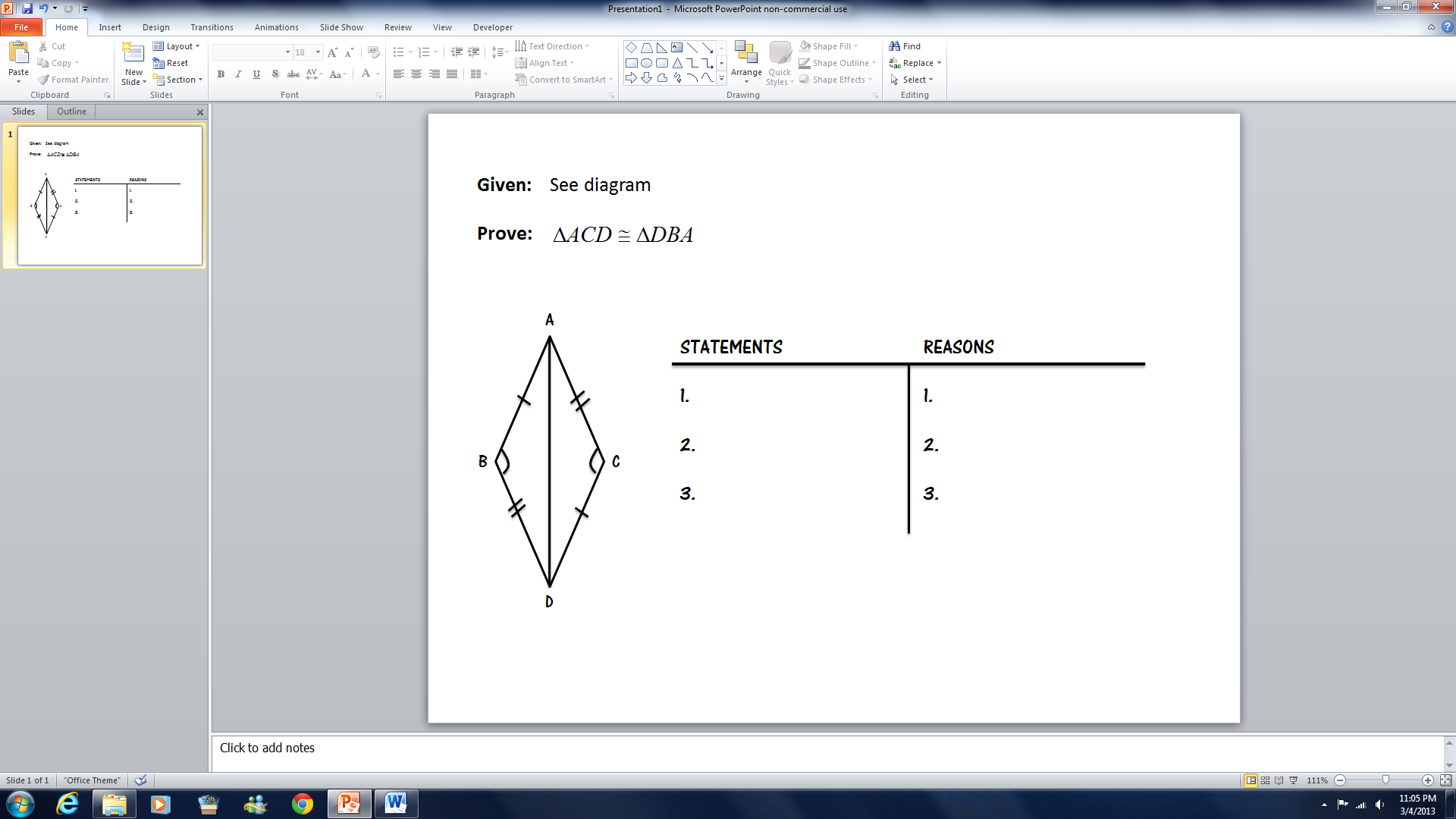 [13][14]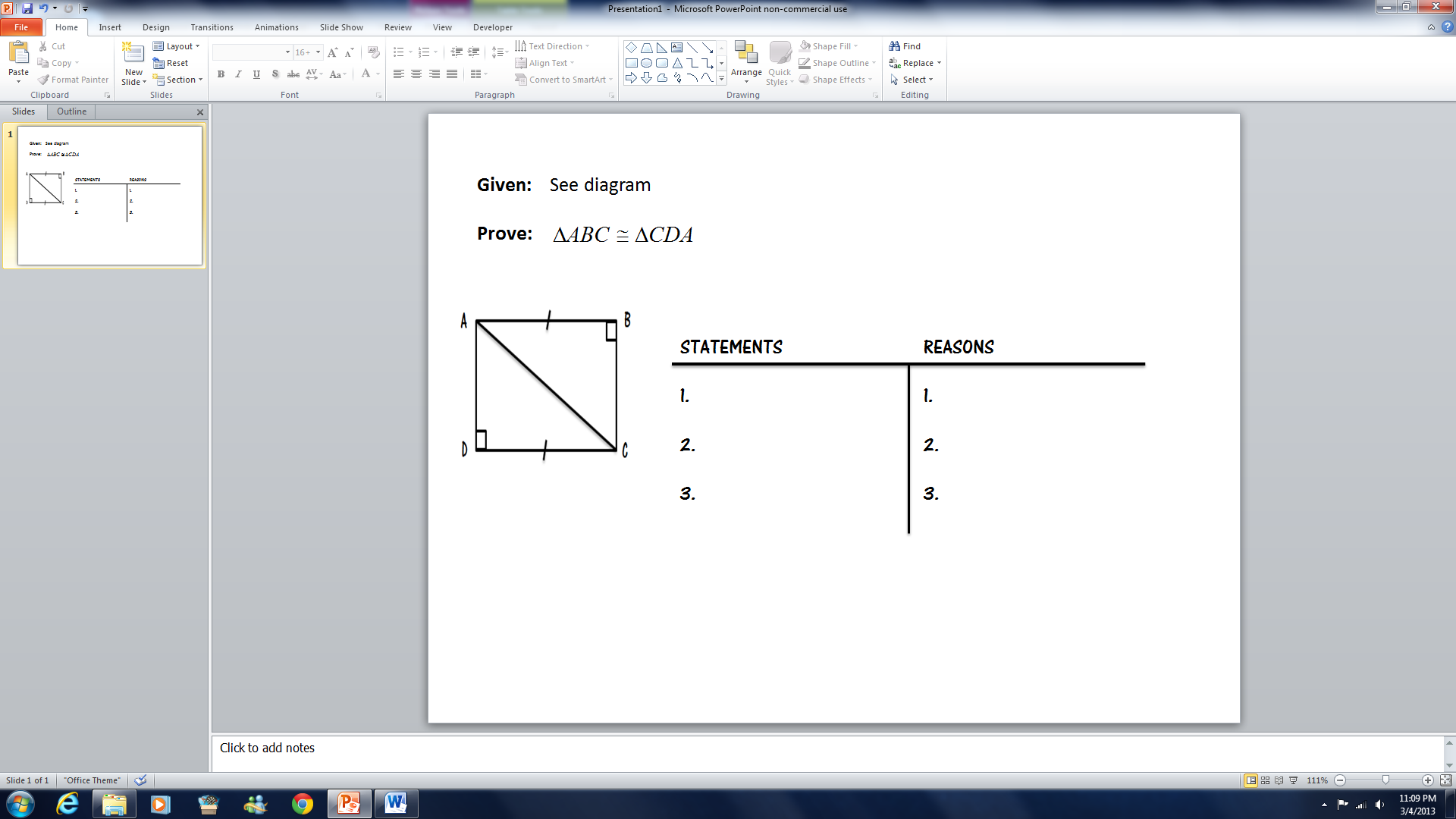 [14][15]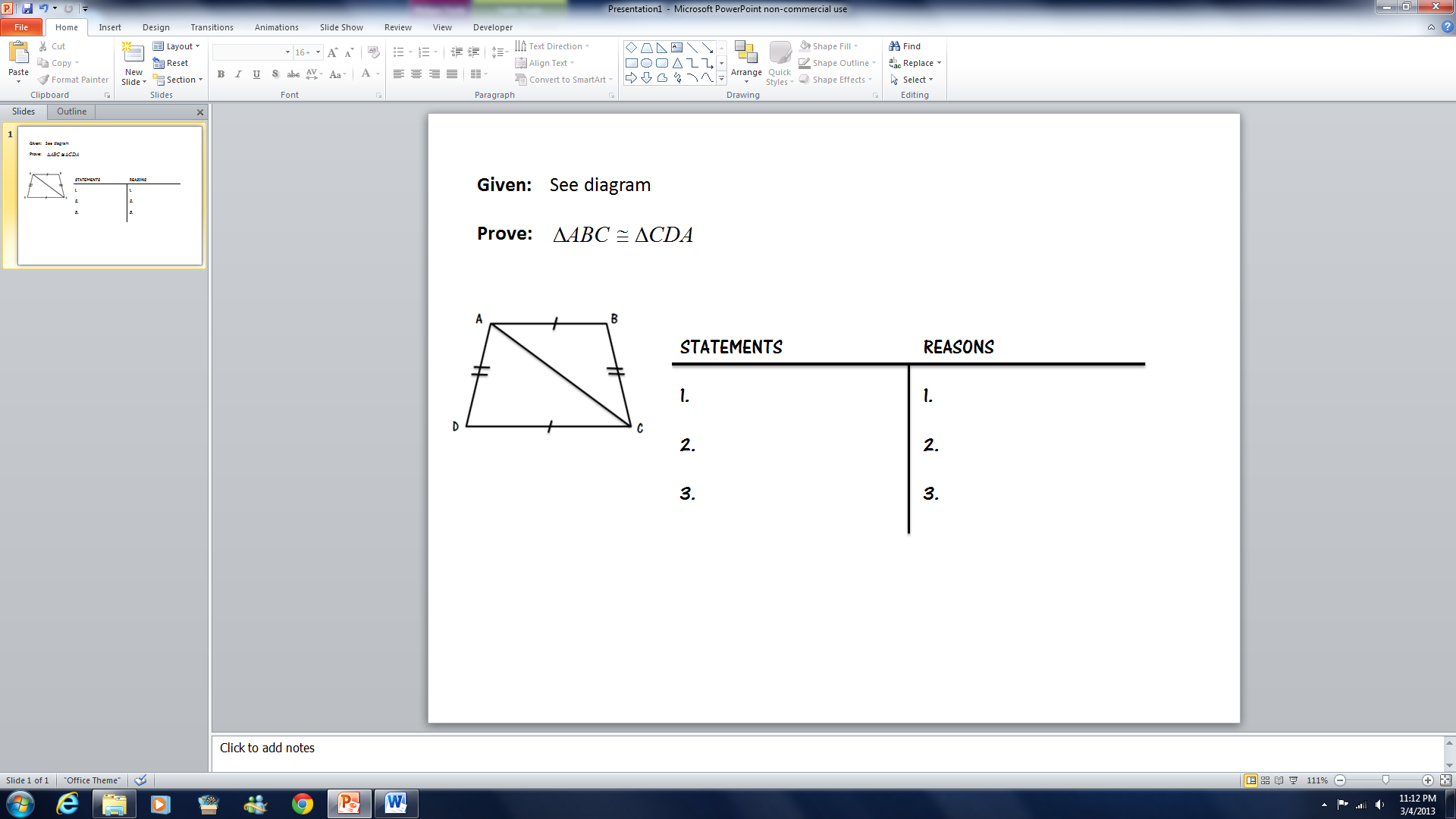 [15][16]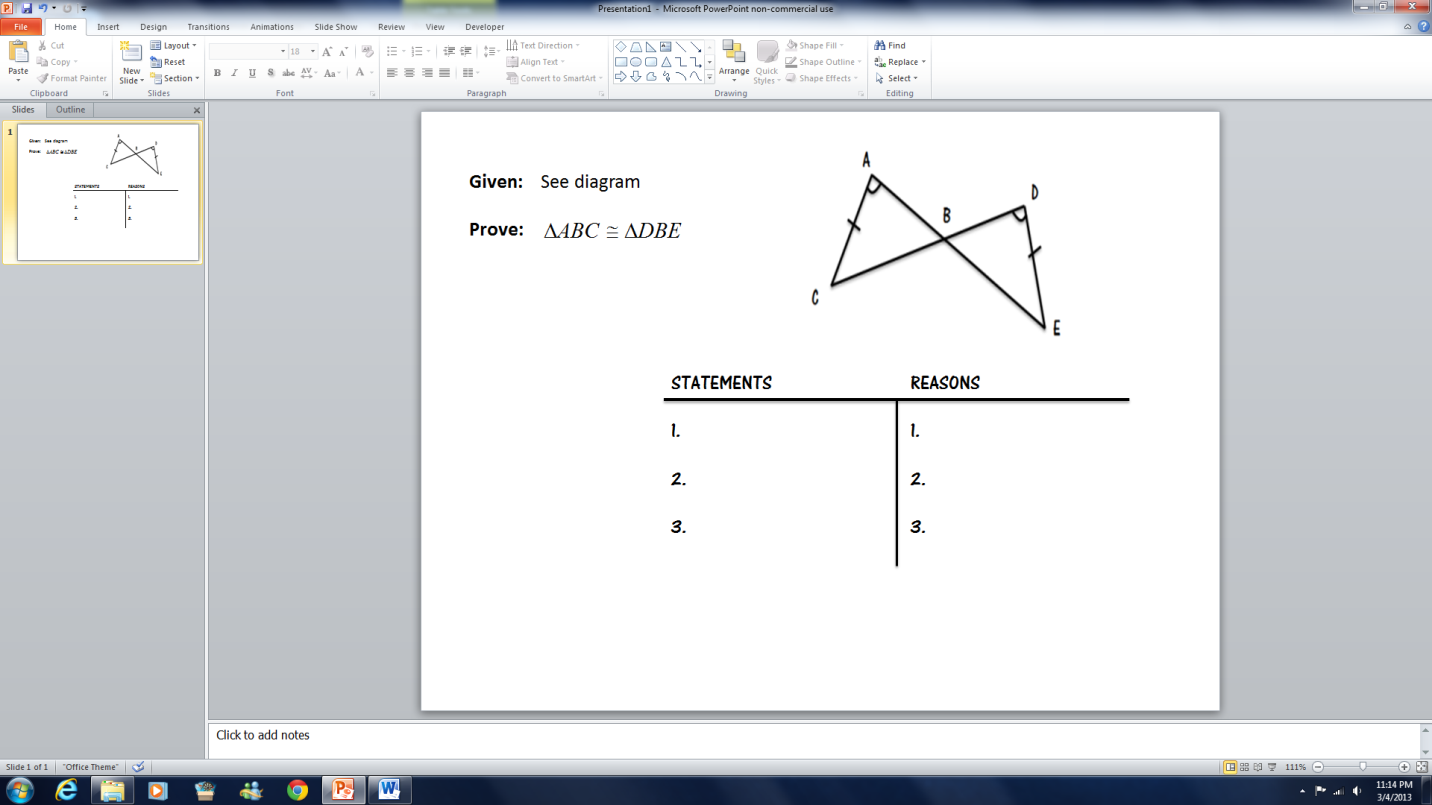 [16]